PROGRAMA DE ORIENTAÇÃO VOCACIONAL 2020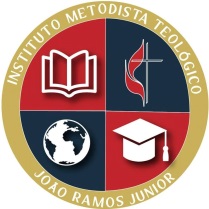 “Então, disse aos seus discípulos: 
A seara é realmente grande, mas poucos os ceifeiros.” Mateus 9:37O Programa de Orientação Vocacional (POV) tem como objetivo oferecer subsídios para o desenvolvimento da vocação pastoral e ministerial. É uma grande oportunidade para que cada candidato dê os primeiros passos em direção à vocação, compondo os/as trabalhadores/as da grande seara.O Programa consiste em oito encontros, realizados em um sábados por mês, das 8:30 às 17:00hs, na Sede Regional da Igreja Metodista 4ªRE. Em cada encontro, os candidatos/as, terão leituras direcionadas, atividades e estágio supervisionado.Neste ano de 2020, o Programa de Orientação Vocacional será realizado em Minas Gerais (Sede Regional) e no Espirito Santo, em fase experimental, na Igreja Metodista Central de Vitória – Sub Sede.Condições para matrícula.Preenchimento da Ficha de Inscrição disponibilizada no Site: https://4re.metodista.org.brCertificado de conclusão ou cópia do histórico escolar do 2º grau;Ser membro da Igreja Metodista há pelo menos 03 anos completos até 31/01/2020 (apresentar cópia do livro de Rol ou Certidão de Membro); Carta de Recomendação da CLAM da Igreja local;1 Foto 3x4;Cópia da Carteira de Identidade;Comprovante de Residência.Obs: todos os documentos devem ser enviados, para Rua Iribá, nº: 68, bairro Cachoeirinha – CEP: 31130-700 – Belo Horizonte /MG. Aos cuidados do Instituto Metodista João Ramos JuniorData dos Módulos – Minas Gerais:08 de Fevereiro07 de Março04 de Abril09 de Maio06 de Junho04 de Julho	08 de Agosto12 de SetembroData dos Módulos – Espírito Santo              (se formar turma):08 de Fevereiro – Encontro inicial será na Sede Regional – BH/MG. 14 de Março – IM Vitória11 de Abril – IM Vitória16 de Maio – IM Vitória20 de Junho – IM Vitória25 de Julho– IM Vitória22 de Agosto – IM Vitória12 de Setembro - Encontro final será na Sede Regional – BH/MG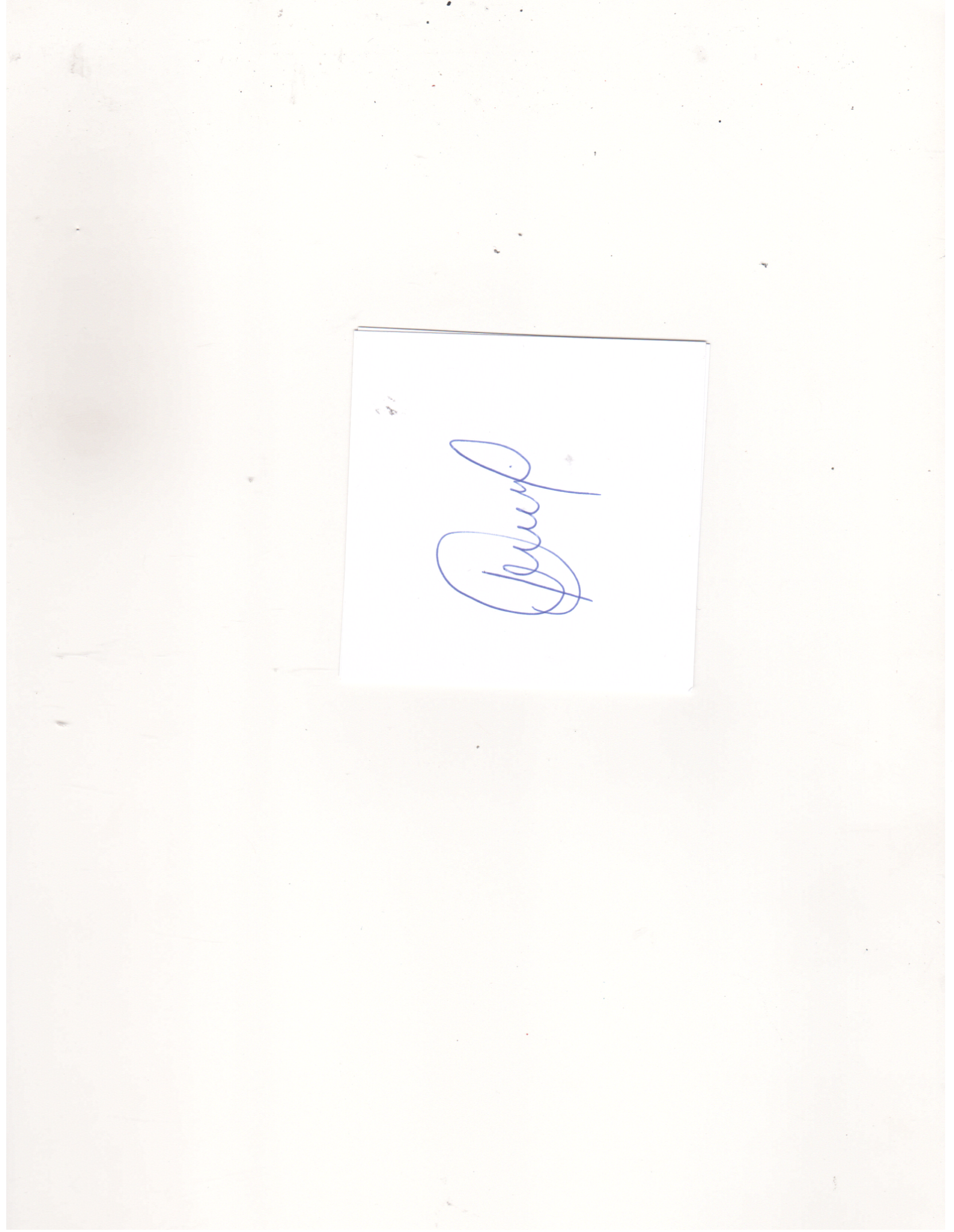                                                                ________________________                                                                    Rev. Jovanir Lage                                                                    Diretor do IMTJRJr